
HINNAKIRI  2022bPLEKKVELGSÕIDUAUTOSÕIDUAUTOSÕIDUAUTOSÕIDUAUTOMAASTUR / VÄIKEKAUBIKMAASTUR / VÄIKEKAUBIKMAASTUR / VÄIKEKAUBIKMAASTUR / VÄIKEKAUBIKMAASTUR / VÄIKEKAUBIK13''14''-15''16''-17''18''-20''13''14''-15''16''-17''18''-20''4 REHVI TÄISVAHETUS30,00 €35,00 €40,00 €45,00 €35,00 €40,00 €45,00 €50,00 €4 RATTA VAHETUS/BALANS *20,00 €25,00 €30,00 €35,00 €25,00 €30,00 €35,00 €40,00 €1 REHVI TÄISVAHETUS8,00 €10,00 €12,00 €13,00 €9,00 €12,00 €13,00 €14,00 €1 RATTA VAHETUS/BALANS *5,00 €7,00 €8,00 €9,00 €7,00 €8,00 €9,00 €11,00 €1 REHVI MONTAAŽ**4,00 €5,00 €5,00 €6,00 €4,00 €5,00 €5,00 €6,00 €1 REHVI  BALANSEERIMINE ***4,00 €5,00 €6,00 €7,00 €4,00 €5,00 €6,00 €7,00 €VALUVELGSÕIDUAUTOSÕIDUAUTOSÕIDUAUTOSÕIDUAUTOMAASTUR  / VÄIKEKAUBIKMAASTUR  / VÄIKEKAUBIKMAASTUR  / VÄIKEKAUBIKMAASTUR  / VÄIKEKAUBIKMAASTUR  / VÄIKEKAUBIK13''14''-15''16''-17''18''-20''13''14''-15''16''-17''18''-20''4 REHVI TÄISVAHETUS35,00 €40,00 €45,00 €55,00 €40,00 €45,00 €50,00 €60,00 €4  RATTA VAHETUS/BALANS *25,00 €30,00 €35,00 €40,00 €30,00 €35,00 €40,00 €45,00 €1 REHVI TÄISVAHETUS9,00 €11,00 €13,00 €15,00 €10,00 €13,00 €14,00 €16,00 €1 RATTA VAHETUS5,00 €6,00 €6,00 €6,00 €6,00 €6,00 €7,00 €7,00 €1 REHVI MONTAAŽ**4,00 €5,00 €5,00 €6,00 €4,00 €5,00 €5,00 €6,00 €1 RATTA BALANSEERIMINE ***5,00 €5,00 €6,00 €7,00 €5,00 €6,00 €7,00 €8,00 €* õhu kontroll ja allapanek** veljelt maha + peale*** lisaks rõhu kontrollRUNFLAT märgistusega rehvi vahetKokkuleppelSuure kaubiku (Cargo rehvid) hinnalisa määrab Veljemaailma töötajaKokkuleppelKui liimitavaid raskusi tasakaalustamisel on ratta kohta rohkem vaja kui 45g lisandub iga 5g raskuse eest0,10 €Kui löödavaid raskusi tasakaalustamisel on ratta kohta rohkem vaja kui 65g lisandub iga 5g raskuse eest0,10 €Veljemaailma töötaja võib määrata lisahinna kui seda nõuab auto töö iseloom ja auto seisund.Auto klassi kuuluvuse määrab Veljemaailma töötaja.LISATÖÖDE NIMEKIRIÕHUKONTROLL JA -LISAMINE 2 €SISEKUMMI PAIGALDUS HIND SÕLTUB TÖÖ KEERUKUSESTREHVIREMONT RASVANÖÖRIGA 7,00 €REHVIREMONT SEENEGA 15,00 €VENTIILI PAIGALDUS3,00 €REHVIST TORKEAUGU OTSIMINE 1,00 €VELJE PUHASTUS 1,00 €REHVI UTILISEERIMINE (1 REHV) 2,00 €VELJE UTILISEERIMINE (1 VELG) 1,00 €REHVIHOTELL - REHVIDE HOIUSTAMINE (4TK 6 KUUKS) 30,00 €REHVIHOTELL - REHVID VELGEDEL HOIUSTAMINE (4TK 6 KUUKS) 40,00 €NAASTUDE EEMALDAMINE REHVIST (1 REHV)(lisandub vajadusel rehvitööde hind) 5,00 €TOODETE JA MATERJALIDE HINNAKIRIREHVI KILEKOTT0,75 €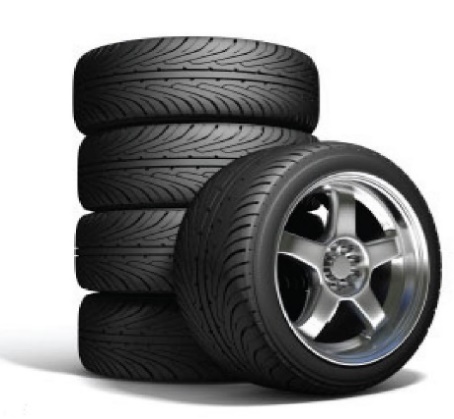 KUMMIST VENTIIL1,00 €VENTIILI SÜDAMIK 0,50 €RASVANÖÖR 1,00 €